「思いやりの風」ロゴ使用届出書                                                        一般社団法人くまもと禁煙推進フォーラム理事長　橋本洋一郎殿基準の確認　（該当項目に○をしてください）（　　）1. 室内禁煙である
（　　）2. 分煙や時間喫煙がない（　　）3. 室内に喫煙室はない
（　　）4. テラス喫煙ができる　※状態：申請書受付 一般社団法人くまもと禁煙推進フォーラム行き　FAX 0965-32-2729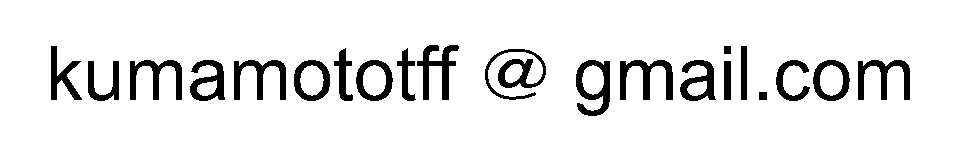 メール　＊事務局記入　　□受諾（　　　年　　　月　　　日）　　□非受諾　使用申請書　　1〜12までをご記入ください　使用申請書　　1〜12までをご記入ください　使用申請書　　1〜12までをご記入ください1申請日付     　　　  年　　　月　　　日2申請者名・団体名3申請者名・団体名（ふりがな）4責任者氏名5担当者氏名6住所　〒7電話（連絡可能な番号）  ⬜︎ 個人　　⬜︎ 会社　　⬜︎ その他（　　　　　　　）8FAX9メール10ホームページ⬜︎ あり　　⬜︎ なし11当会ホームページで、屋内禁煙である旨の情報公開⬜︎ 掲載してよい　　　⬜︎ 掲載しないアドレス：12使用目的（イベント等では、日時・場所を含む）⬜︎ 非営利　　⬜︎ 営利